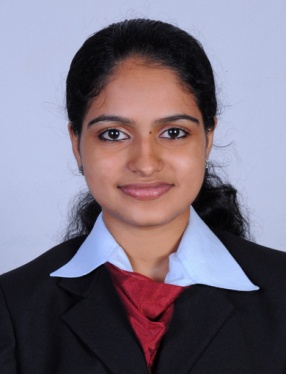 NISHA                                                                   EMAIL- NISHA.351125@2freemail.com CAREER OBJECTIVE           I am a confident self- motivated person, always willing to put that extra bit effort to make the best of all opportunity in life, a hard worker by nature and give 100 % perfection to everything what I do. My ability to understand, appreciate and welcome other people’s ideas, along with my enthusiasm to motivate them, has always made me an utmost team player. Seeking a position to utilize my skills and abilities in your organization that offers professional growth while being resourceful, innovative and flexible.WORKING EXPERIENCEOPERATIONS SECRETARYApril  2015 –April 2016 : Tubestar International FZE, Hamriya Freezone, Sharjah  as  Operations Secretary Responsibilities Assigned/Undertaken:Operational Activities Co-ordinating with clients : Acting as a  mediator between various clients and company.Maintaining professional and friendly communications first point of call for general external enquiries and correspondence.Receiving and coordinating incoming and outgoing correspondence : including collecting and distributing mails,phone calls and couriers. Sending and tracking couriers.Sending daily reports to clients as per their requirements.Sending employees to different client locations as per the various jobs, including arranging tickets, visas in coordination with clients.Preparing Quotations, POs, Performa Invoices & Invoices.Manitaining tracking sheets : proper maintaining of different tracking sheets including jobs, invoicing status, enquiry tracking , purchase order tracking etc.Follow ups : Making proper follow ups with clients for Quotatios given, POs, Payments etc.Preparation of reports: Preparing final reports using mail merge, excel and word from the draft received from the field crew. And maintaining all the inspection records.Working directly with a wide range of individuals at all levels : regular staff, management, directors, external clients and suppliers.HR AssignmentMaintaining the HR documents of all the employees.Proper tracking of passport, visa and certificates validity.Training : Arranging the training of employees, Conducting induction program to the new employees and maintain its documentation.Mainatining proper leave schedule for the employees : proper maintaining of all the employees leave according to their leave rotation and arranging their replacements.Travel Arrangements : Including ticket booking, visa processing and related administrative works.Pick up and drop arrangements for the employees according to their travel plans.Providing Secretarial and Administrative Support: Arranging weekly meetings, preparing and sending minutes to the top managaemnt.Filing and data input as required by the top management.Online Data Entry in company's website in coordination with Document Controllers.EDUCATIONAL DATAMaster Of Business Administration in HR & Marketing from Calicut University,India, 2011-2013(73%) Bachelor Of Engineering in Computer Science from Calicut University, India, 2007-2011(66%)Board Of Higher Secondary Examinations Of  Kerala, 2005-2007(82%)CERTIFICATIONSAP Business One Training Programe (Marks-100%). Conducted in NOV 2014 . COMPUTER EFFICIENCYWorking knowledge of  MS OfficeCertified in SAPC,C++STRENGTHS Good inter-personal skillsDedicationTeam playerAbility to perform under pressureGoal orientedSuits with timings and situations of workEXTRA CURRICULAR ACTIVITIES AND ACHIEVEMENTSAttended 7 days of ‘train the trainers’ program.Attended confidence building camp including paragliding, rock climbing, and cave exploration under the guidance of major palatty, retired Air force officer.Attended many management fests in various parts of Kerala.Member of the college student’s forum.Event-coordinator for the college management Fest- Legado 2012.Attended an international seminar on the topic emerging leadership paradigms.Attended two weeks Future Group Loyalty Program, Kerala.PERSONAL DATADate of Birth - 10/05/1990Sex - Female Marital Status - Married Nationality - IndianLanguages Known - English,Hindi,Malayalam,TamilREFERENCE                                                        Available on RequestYOURS TRULY,